Piosenka do nauki „Małe czerwone jabłuszko”Małe czerwone jabłuszko, tańczy dziś pod drzewem z gruszką.Za rączki się trzymają i wkoło obracają.Małe czerwone jabłuszko, tańczy dziś pod drzewem z gruszką.Jabłuszko podskakuje , a gruszka przytupuje.Małe czerwone jabłuszko, tańczy dziś pod drzewem z gruszką.W rączki klaszcze jabłuszko razem z dojrzałą gruszką.Małe czerwone jabłuszko, tańczy dziś pod drzewem z gruszką.Biegną sobie do koła, jabłuszko gruszkę woła.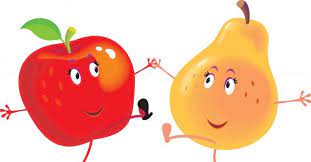 Zamierzenia dydaktyczne: Bursztynki  Wrzesień TEMAT KOMPLEKSOWY: 25.09-06.10.23r. Jesień w sadzie i ogrodzie OBSZAR PODSTAWY PROGRAMOWEJ 1. Kształtowanie prawidłowych nawyków higienicznych, samoobsługowych w toalecie i łazience, kulturalnego spożywania posiłków przy stole.  Próba samodzielnego ubierania się. I1,2,3,4 III5,8,9 2. Zachęcenie dzieci do przebywania w grupie przedszkolnej. Przystosowanie dzieci do warunków nowego otoczenia w sposób łagodny i bezstresowy.  Przyzwyczajenie dzieci do nowego trybu życia. Zachęcanie dzieci do nawiązania kontaktu z personelem przedszkola i pozostałymi dziećmi. Utrwalanie i przestrzeganie kodeksu grupy. II1,2,3,4,5,6,7,8,9; III3,4,5,6,7,8,9  IV.2,6 3. Poszerzenie wiedzy nt. owoców w sadzie: jabłko, śliwka, gruszka.  Poznanie drzew na których rosną owoce (jabłoń, śliwa, grusza). 	 III2, 3 IV2,5,6 , IV 18 4. Rozwijanie słownictwa związanego z owocami w sadzie. Aktywne słuchanie opowiadań związanych z tematyką tygodniową. Wypowiedzi dzieci. Opisywanie ilustracji. Synteza wyrazów związanych z owocami. Słuchanie wiersza „Smaczne owoce”- uświadomienie dzieci o zdrowotnych walorach owoców, zwracanie uwagi na mycie owoców przed jedzeniem. Analiza i synteza wyrazów związanych z owocami- odnajdywanie ich pośród zgromadzonych owoców- ćw. słuchowe.Rozwijanie funkcji językowych, artykulacyjnych w zabawie logopedycznej ,, Gimnastyka  z wykorzystaniem owoców”. Słuchanie opowiadania M .Kowalewskiej ,, Sąsiedzi”- rozmowa na temat opowiadania- rozwijanie mowy.II11 IV2,5,9 5. Przyrodnicze kompetencje rozwijane poprzez oglądanie owoców i warzyw przyniesionych przez nauczyciela , dotykanie, wąchanie oraz próbowanie ich- wielozmysłowe poznawanie owoców. 	Wspólne wykonanie soku z owoców prostu z sadu z wykorzystaniem wyciskarki : jabłek, gruszek, śliwek. Obserwacja zmieniającej się przyrody na podwórku przedszkolnym. III5,8 IV1,18 6. Rozwijanie umiejętności tworzenia pracy plastyczno - technicznej z użyciem masy solnej. Rozwijanie umiejętności manualnych. Wdrażanie do prawidłowego trzymania kredki podczas wykonywania prac plastycznych. I6,7,8,9  IV1,8 7.  Rozwijanie sprawności ruchowej, zaspokajanie naturalnej potrzeby ruchu dziecka poprzez aktywne uczestniczenie w zabawach ruchowych z elementami r równowagi " Spacer z jabłkiem" oraz "Żółte i czerwone”. Branie czynnego udziału w zabawach na świeżym powietrzu. Próba samodzielnego ubierania się i rozbierania po powrocie do przedszkola. I4,5,8 III6,8 IV8,12 8. Kształtowanie poczucia rytmu poprzez uczenie się piosenki " Małe czerwone jabłuszko" - umuzykalnianie dzieci. IV7 9. Rozwijanie pojęć matematycznych w zabawie ,, Gdzie jest jabłko”- rozwijanie orientacji przestrzennej (na, pod , obok), Przeliczanie jabłek , gruszek, śliwek  w zakresie 3 - segregacja owoców, określanie mało, dużo, tyle samo.Zabawy rozwijające umiejętność rozpoznawania kolorów żółtego i czerwonego. III5,6 IV12,13,14,15 11. Uwrażliwienie dzieci na język angielski- poznanie angielskich nazw owoców i warzyw. IV21 12. Wdrażanie umiejętności pracy w zespole.  IV1 